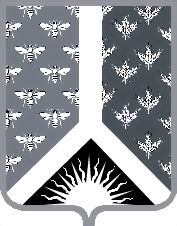 СОВЕТ НАРОДНЫХ ДЕПУТАТОВ НОВОКУЗНЕЦКОГО МУНИЦИПАЛЬНОГО РАЙОНАР Е Ш Е Н И Еот 22 апреля 2014 года  № 83О ходе реализации мер по погашению задолженности населения по оплате за жилищно-коммунальные услуги и деятельности управляющих организаций на территории Новокузнецкого муниципального районаЗаслушав информацию начальника муниципального жилищного отдела комитета по жилищно-коммунальному хозяйству администрации Новокузнецкого муниципального района Батаевой С. В. о ходе реализации мер по погашению задолженности населения по оплате за жилищно-коммунальные услуги и деятельности управляющих организаций на территории Новокузнецкого муниципального района, и руководствуясь статьей 27 Устава муниципального образования «Новокузнецкий муниципальный район», Совет народных депутатов Новокузнецкого муниципального района  Р Е Ш И Л:1. Информацию начальника муниципального жилищного отдела комитета по жилищно-коммунальному хозяйству администрации Новокузнецкого муниципального района Батаевой С. В. о ходе реализации мер по погашению задолженности населения по оплате за жилищно-коммунальные услуги и деятельности управляющих организаций на территории Новокузнецкого муниципального района принять к сведению.2. Депутатам Совета народных депутатов Новокузнецкого муниципального района, с привлечением депутатов Советов народных депутатов сельских поселений Новокузнецкого муниципального района, в своих избирательных округах продолжить разъяснительную работу со своими избирателями по недопущению задолженности за жилищно-коммунальные услуги, по вопросам тарифной политики органов власти в коммунальном комплексе.3. Рекомендовать администрации Новокузнецкого муниципального района,  управляющим организациям, организациям коммунального комплекса Новокузнецкого муниципального района продолжить активную работу по  снижению задолженности населения за жилищно-коммунальные услуги.  4. Контроль за исполнением настоящего Решения возложить на комиссию по вопросам градостроительной и дорожной деятельности, коммунального хозяйства, транспорта и связи Совета народных депутатов Новокузнецкого муниципального района.5. Настоящее Решение вступает в силу со дня его принятия.Председатель Совета народных депутатов Новокузнецкого муниципального района                                                                      О. Г. Шестопалова                                                                   